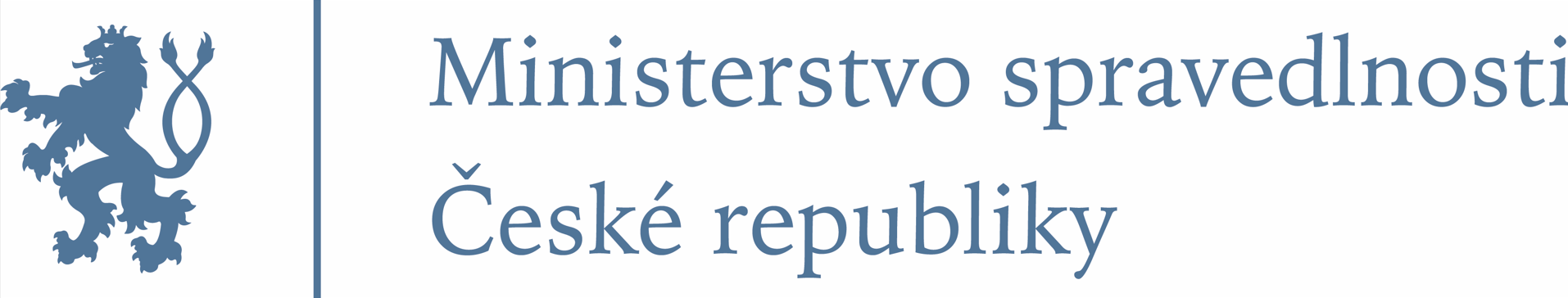 Strategie vlády v boji s korupcíResortní interní protikorupční program – úkol č. 2.1.2. Zveřejňování poradců, poradních orgánů a externích subjektů(stav k 31. 12. 2022)Poradci a poradní skupiny – za rok 2022Právní a poradenské služby – za období II. pololetí roku 2022Předmět činnosti
Název poradního orgánu nebo pracovního týmuPersonální obsazení
Jméno a příjmeníOdměna 
hod./měs.Odměna vyplaceno 
leden - prosinec/2022SkupinaPoradenská činnost v oblasti justice.Bureš Jaroslav, JUDr.550366 300Příprava materiálů pro předsednictví ČR v Radě EU.Kubata Jan, Mgr.5500Poradenství v oblastech insolvenční řízení. Reorganizace. Oddlužení fyzických osob. Legislativa. Předpisy týkající se insolvenčních správců a dohledu Ministerstva spravedlnosti. Vzděláváni správců a soudců v daných oblastech. Transpozice směrnice o preventivních restrukturalizacích a legislativa k tomu vč. prováděcích předpisů. Provazby těchto oblastí na ostatní předpisy a zákony. Spolupráce Ministerstva spravedlnosti s VŠE popř. s dalšími universitami a akademickými pracovišti.Lee Louda, Ing. Ph.D.55086 295Poradenství při implementaci práva EU a příprava českého předsednictví Radě EUMusil Aleš, JUDr.5500Konzultační a poradenská činnost pro oblast justiční a legislativní.Bouzek Tomáš, Ing. JUDr.55099 000Analytická a konzultační činnost, zpracovávání rešerží a spolupráce při řešení úkolů pro náměstka člena vlády.Rubriciusová Anna40090 000Analytická a konzultační činnost, zpracovávání rešerží a spolupráce při řešení úkolů pro náměstka člena vlády.Gregor Jan, Mgr.400150 000Poradenská a konzultační činnost v oblasti kyberbezpečnosti, ETŘ a spolupráci s PČR.Foit Michal, Mgr.40076 400Poradenská, analytická a konzultační činnost, zpracovávání rešerží a spolupráce při řešení úkolů pro náměstka člena vlády v oblasti legislativní, ekonomické.Benda Martin, Mgr.40059 600Zpracovávání analýz a rešerší.Kabelka David20076 000Analytická a poradenská činnost.Říha Jiří, JUDr., Bc. Ph.D.5508 250Konzultační činnost pro oblast justiční a legislativní.Springer Paul, Dr. iur.30 000360 000Stálá pracovní skupina ministra spravedlnosti ČR  pro zbraňovou legislativuMgr. Pavel Černý, pplk. v.v.00Stálá pracovní skupina ministra spravedlnosti ČR  pro zbraňovou legislativuBc. Carla Cizova, MBA00Stálá pracovní skupina ministra spravedlnosti ČR  pro zbraňovou legislativuIng. Bc. Bohumil Straka, Ph.D.00Stálá pracovní skupina ministra spravedlnosti ČR  pro zbraňovou legislativuIng. Stanislav Michalík00Rozkladová komise 
Ministra spravedlnostiBartík Václav, JUDr.55045 100Rozkladová komise 
Ministra spravedlnostiBeran Jiří, JUDr.55025 300Rozkladová komise 
Ministra spravedlnostiKněžínek Jan, JUDr. Ph.D.55045 100Rozkladová komise 
Ministra spravedlnostiMálek Ladislav, Mgr. Ing.55045 100Rozkladová komise 
Ministra spravedlnostiNěmčák Vítězslav, Mgr. Bc. Ph.D.55045 100Rozkladová komise 
Ministra spravedlnostiReterová Sylvie, Mgr. et Mgr.55036 850Rozkladová komise 
Ministra spravedlnostiŘezníček Tomáš, Mgr.55045 100Rozkladová komise 
Ministra spravedlnostiVedral Josef, JUDr. Ph.D.55037 400Poradní komise 
Ministra spravedlnostiBlahová Lucie, Mgr.5504 950Poradní komise 
Ministra spravedlnostiBlahutová Barbora, Mgr.5504 950Poradní komise 
Ministra spravedlnostiLehký Aleš, Mgr.5000Poradní komise 
Ministra spravedlnostiChrobák Jiří, Mgr.5504 400Poradní komise 
Ministra spravedlnostiKulhánek Jan, Mgr.5504 400Poradní komise 
Ministra spravedlnostiBlahut Aleš, Mgr.5506 600Poradní sbory
Ministerstva spravedlnosti 
pro znalecké otázkyBenkovič Pavel, Ing.5500Poradní sbor pro vodní hospodářství, ochranu přírody a životního prostředíPoradní sbory
Ministerstva spravedlnosti 
pro znalecké otázkyBlatníková Šárka, PhDr.5500Poradní sbor pro psychiatrii, sexuologii, psychologiiPoradní sbory
Ministerstva spravedlnosti 
pro znalecké otázkyBokšová Jiřina, doc. Ing. Ph.D.5500Poradní sbor pro ekonomikuPoradní sbory
Ministerstva spravedlnosti 
pro znalecké otázkyBystřická Riegert Dagmar, Mgr., Ph.D.55014 300Poradní sbor pro metodologii forenzních oborůPoradní sbory
Ministerstva spravedlnosti 
pro znalecké otázkyČabala Radomír, doc. RNDr. Dr.5505 500Poradní sbor pro metodologii forenzních oborůPoradní sbory
Ministerstva spravedlnosti 
pro znalecké otázkyČihák František, MUDr.5500Poradní sbor pro psychiatrii, sexuologii, psychologiiPoradní sbory
Ministerstva spravedlnosti 
pro znalecké otázkyDvořák Miroslav, MUDr. et MUDr.5500Poradní sbor pro soudní lékařstvíPoradní sbory
Ministerstva spravedlnosti 
pro znalecké otázkyDvořák Vladimír, MUDr., Ph.D.5500Poradní sbor pro gynekologii a porodnictvíPoradní sbory
Ministerstva spravedlnosti 
pro znalecké otázkyFeyereisl Jaroslav, doc. MUDr. CSc.5500Poradní sbor pro gynekologii a porodnictvíPoradní sbory
Ministerstva spravedlnosti 
pro znalecké otázkyFiedler Petr, doc. Ing.5500Poradní sbor pro elektroniku a elektrotechnikuPoradní sbory
Ministerstva spravedlnosti 
pro znalecké otázkyGürlich Robert, prof. MUDr. CSc.5500Poradní sbor pro pracovní úrazy a nemoci z povolání a stanovení nemateriální újmy na zdravíPoradní sbory
Ministerstva spravedlnosti 
pro znalecké otázkyHajnová Růžena, MUDr.5505 500Poradní sbor pro psychiatrii, sexuologii, psychologiiPoradní sbory
Ministerstva spravedlnosti 
pro znalecké otázkyHejna Petr, doc. MUDr. Ph.D., MBA5500Poradní sbor pro soudní lékařstvíPoradní sbory
Ministerstva spravedlnosti 
pro znalecké otázkyHirt Miroslav, prof. MUDr. CSc.5500Poradní sbor pro soudní lékařstvíPoradní sbory
Ministerstva spravedlnosti 
pro znalecké otázkyHlaváč Jiří, Ing. Ph.D.55029 150Poradní sbor pro ekonomikuPoradní sbory
Ministerstva spravedlnosti 
pro znalecké otázkyHolanová Marta, MUDr.5504 400Poradní sbor pro psychiatrii, sexuologii, psychologiiPoradní sbory
Ministerstva spravedlnosti 
pro znalecké otázkyHorák Zdeněk, doc. Ing. Ph.D.5500Poradní sbor pro forenzní biomechanikuPoradní sbory
Ministerstva spravedlnosti 
pro znalecké otázkyHrdlička František, prof. Ing. CSc. FEng5500Poradní sbor pro stavebnictví, strojírenství a energetikuPoradní sbory
Ministerstva spravedlnosti 
pro znalecké otázkyHrnčíř Evžen, doc. MUDr. CSc., MBA5500Poradní sbor pro pracovní úrazy a nemoci z povolání a stanovení nemateriální újmy na zdravíPoradní sbory
Ministerstva spravedlnosti 
pro znalecké otázkyHrubeš Pavel, doc. Ing. Ph.D.5500Poradní sbor pro dopravuPoradní sbory
Ministerstva spravedlnosti 
pro znalecké otázkyJacura Martin5500Poradní sbor pro dopravuPoradní sbory
Ministerstva spravedlnosti 
pro znalecké otázkyJelen Karel, doc. PaedDr. CSc.5500Poradní sbor pro forenzní biomechanikuPoradní sbory
Ministerstva spravedlnosti 
pro znalecké otázkyJelínek Ivan, doc. Ing. CSc.5500Poradní sbor pro elektroniku a elektrotechnikuPoradní sbory
Ministerstva spravedlnosti 
pro znalecké otázkyJirovský Václav, doc. Ing. CSc.5500Poradní sbor pro kybernetiku, výpočetní techniku a informační technologiePoradní sbory
Ministerstva spravedlnosti 
pro znalecké otázkyKnoflíček Radek5500Poradní sbor pro stavebnictví, strojírenství a energetikuPoradní sbory
Ministerstva spravedlnosti 
pro znalecké otázkyKonvičková Svatava, prof. Ing. CSc.5500Poradní sbor pro forenzní biomechanikuPoradní sbory
Ministerstva spravedlnosti 
pro znalecké otázkyKothaj Ĺuboš, Mgr.5505 500Poradní sbor pro metodologii forenzních oborůPoradní sbory
Ministerstva spravedlnosti 
pro znalecké otázkyKrabec Tomáš, doc., Ing., MBA, Ph.D.5502 200Poradní sbor pro ekonomiku, Poradní sbor pro metodologii forenzních oborůPoradní sbory
Ministerstva spravedlnosti 
pro znalecké otázkyKrofta Ladislav, doc. MUDr. CSc.5500Poradní sbor pro gynekologii a porodnictvíPoradní sbory
Ministerstva spravedlnosti 
pro znalecké otázkyLopot František5500Poradní sbor pro forenzní biomechanikuPoradní sbory
Ministerstva spravedlnosti 
pro znalecké otázkyLórencz Róbert, Ing. CSc.5500Poradní sbor pro elektroniku a elektrotechnikuPoradní sbory
Ministerstva spravedlnosti 
pro znalecké otázkyLudvík Miroslav, Ing. Ph.D., MBA, LL.M.5500Poradní sbor pro kybernetiku, výpočetní techniku a informační technologiePoradní sbory
Ministerstva spravedlnosti 
pro znalecké otázkyLuňáková Martina , Ing.5505 500Poradní sbor pro forenzní analýzu dokumentů a rukopisuPoradní sbory
Ministerstva spravedlnosti 
pro znalecké otázkyMarek Pavel, Ing.5500Poradní sbor pro vodní hospodářství, ochranu přírody a životního prostředíPoradní sbory
Ministerstva spravedlnosti 
pro znalecké otázkyMařík Miloš, prof. Ing. CSc.5500Poradní sbor pro ekonomikuPoradní sbory
Ministerstva spravedlnosti 
pro znalecké otázkyMatas Jiří, prof. Ing. Ph.D.5500Poradní sbor pro kybernetiku, výpočetní techniku a informační technologiePoradní sbory
Ministerstva spravedlnosti 
pro znalecké otázkyMatějka Libor, Ing. CSc., PhD., MBA5500Poradní sbor pro stavebnictví, strojírenství a energetikuPoradní sbory
Ministerstva spravedlnosti 
pro znalecké otázkyMičunek Tomáš, doc. Ing. Ph.D.5500Poradní sbor pro dopravuPoradní sbory
Ministerstva spravedlnosti 
pro znalecké otázkyMoravcová Petra, Mgr.5506 050Poradní sbor pro forenzní analýzu dokumentů a rukopisuPoradní sbory
Ministerstva spravedlnosti 
pro znalecké otázkyMošna Karel, JUDr.5500Poradní sbor pro ekonomikuPoradní sbory
Ministerstva spravedlnosti 
pro znalecké otázkyNetík Karel, PhDr. CSc.5504 400Poradní sbor pro psychiatrii, sexuologii, psychologiiPoradní sbory
Ministerstva spravedlnosti 
pro znalecké otázkyNový Jan, MUDr.5500Poradní sbor pro gynekologii a porodnictvíPoradní sbory
Ministerstva spravedlnosti 
pro znalecké otázkyPastorková Radmila, MUDr. Ph.D.5500Poradní sbor pro pracovní úrazy a nemoci z povolání a stanovení nemateriální újmy na zdravíPoradní sbory
Ministerstva spravedlnosti 
pro znalecké otázkyPešout Pavel, Ing.5500Poradní sbor pro vodní hospodářství, ochranu přírody a životního prostředíPoradní sbory
Ministerstva spravedlnosti 
pro znalecké otázkyPilka Radovan, prof. MUDr. Ph.D.5500Poradní sbor pro gynekologii a porodnictvíPoradní sbory
Ministerstva spravedlnosti 
pro znalecké otázkyPolák Petr, Ing.5500Poradní sbor pro ekonomikuPoradní sbory
Ministerstva spravedlnosti 
pro znalecké otázkyPošvářová Miloslava5500Poradní sbor pro stavebnictví, strojírenství a energetikuPoradní sbory
Ministerstva spravedlnosti 
pro znalecké otázkyPtáček Radek, prof., PhDr., Ph.D.5500Poradní sbor pro psychiatrii, sexuologii, psychologiiPoradní sbory
Ministerstva spravedlnosti 
pro znalecké otázkyRadová Zuzana, doc. Ing. Ph.D.5500Poradní sbor pro dopravuPoradní sbory
Ministerstva spravedlnosti 
pro znalecké otázkyRýdlová Barbora, Ing. Ph.D.5503 300Poradní sbor pro ekonomikuPoradní sbory
Ministerstva spravedlnosti 
pro znalecké otázkyŘíha Jaromír, prof. Ing. CSc.5500Poradní sbor pro vodní hospodářství, ochranu přírody a životního prostředíPoradní sbory
Ministerstva spravedlnosti 
pro znalecké otázkySedláček Miloš, Ing.5500Poradní sbor pro vodní hospodářství, ochranu přírody a životního prostředíPoradní sbory
Ministerstva spravedlnosti 
pro znalecké otázkySemela Marek, doc., Ing., Bc., Ph.D.5500Poradní sbor pro dopravuPoradní sbory
Ministerstva spravedlnosti 
pro znalecké otázkySchmidt Drahomír, doc. Ing. Ph.D.5500Poradní sbor pro dopravuPoradní sbory
Ministerstva spravedlnosti 
pro znalecké otázkySkarnitzl Radek, doc. Mgr. PhD.5506 600Poradní sbor pro metodologii forenzních oborůPoradní sbory
Ministerstva spravedlnosti 
pro znalecké otázkySmrž Petr, Ing.5500Poradní sbor pro vodní hospodářství, ochranu přírody a životního prostředíPoradní sbory
Ministerstva spravedlnosti 
pro znalecké otázkySokol Miloš, MUDr. Ph.D.5500Poradní sbor pro soudní lékařstvíPoradní sbory
Ministerstva spravedlnosti 
pro znalecké otázkyStarý Oldřich, prof. Ing. CSc.5500Poradní sbor pro elektroniku a elektrotechnikuPoradní sbory
Ministerstva spravedlnosti 
pro znalecké otázkyŠalandová Jana5500Poradní sbor pro pracovní úrazy a nemoci z povolání a stanovení nemateriální újmy na zdravíPoradní sbory
Ministerstva spravedlnosti 
pro znalecké otázkyŠmíd Jiří, Ing.5500Poradní sbor pro stavebnictví, strojírenství a energetikuPoradní sbory
Ministerstva spravedlnosti 
pro znalecké otázkyŠvehlová Ivana, JUDr.5500Poradní sbor pro metodologii forenzních oborůPoradní sbory
Ministerstva spravedlnosti 
pro znalecké otázkyTěšinová Kopsa Jolana, MUDr. Mgr. Ph.D.5500Poradní sbor pro pracovní úrazy a nemoci z povolání a stanovení nemateriální újmy na zdravíPoradní sbory
Ministerstva spravedlnosti 
pro znalecké otázkyTlustý Josef, prof. Ing. CSc.5500Poradní sbor pro stavebnictví, strojírenství a energetikuPoradní sbory
Ministerstva spravedlnosti 
pro znalecké otázkyToupalík Pavel, MUDr. Ph.D.5500Poradní sbor pro soudní lékařstvíPoradní sbory
Ministerstva spravedlnosti 
pro znalecké otázkyTuček Milan, prof. MUDr. CSc.5500Poradní sbor pro pracovní úrazy a nemoci z povolání a stanovení nemateriální újmy na zdravíPoradní sbory
Ministerstva spravedlnosti 
pro znalecké otázkyTurczer Petr, Ing.5500Poradní sbor pro ekonomikuPoradní sbory
Ministerstva spravedlnosti 
pro znalecké otázkyVáclavek Pavel, prof. Ing. Ph.D.5500Poradní sbor pro kybernetiku, výpočetní techniku a informační technologiePoradní sbory
Ministerstva spravedlnosti 
pro znalecké otázkyValeš Ladislav, Ing.5500Poradní sbor pro stavebnictví, strojírenství a energetikuPoradní sbory
Ministerstva spravedlnosti 
pro znalecké otázkyVémola Aleš, doc. Ing. Ph.D.5500Poradní sbor pro dopravu, Poradní sbor pro stavebnictví, strojírenství a energetikuPoradní sbory
Ministerstva spravedlnosti 
pro znalecké otázkyVorel František, doc. MUDr. CSc.5500Poradní sbor pro soudní lékařstvíPoradní sbory
Ministerstva spravedlnosti 
pro znalecké otázkyZávora Jiří, PhDr. Ph.D. et Ph.D.55031 350Poradní sbor pro forenzní analýzu dokumentů a rukopisu, Poradní sbor pro metodologii forenzních oborůPoradní sbory
Ministerstva spravedlnosti 
pro znalecké otázkyZemčík Pavel, prof. Dr. Ing.5500Poradní sbor pro kybernetiku, výpočetní techniku a informační technologiePoradní sbory
Ministerstva spravedlnosti 
pro znalecké otázkyZimmer Jan, Mgr. Bc. PhD.55013 200Poradní sbor pro forenzní analýzu dokumentů a rukopisuPoradní sbory
Ministerstva spravedlnosti 
pro znalecké otázkyZvěřina Jaroslav, doc. MUDr. CSc.5504 400Poradní sbor pro psychiatrii, sexuologii, psychologiiPoradní sbory
Ministerstva spravedlnosti 
pro znalecké otázkyŽížala Pavel, Ing.5500Poradní sbor pro elektroniku a elektrotechnikuPoradní sbory
Ministerstva spravedlnosti 
pro znalecké otázkyŽukov Ilja, doc. MUDr. CSc.5500Poradní sbor pro psychiatrii, sexuologii, psychologiiNázevTyp závazkuSlužbyFinanční plnění podle smlouvySkutečné čerpání v Kč (vč. DPH) k 31.12.2022ROWAN LEGAL advokátní kancelář, s.r.o. IČO: 28468414Objednávka465/2022-MSP-CEO Právní služby v rámci projektu eISIR30.250,- Kč30.250,- KčCorpus Solutions, a.s.IČO: Objednávka423/2022-MSP-CEOExpertní konzultační práce Solutions Architekta a jeho týmu. Konzultace budou zaměřeny na aktivity vedoucí k získání dokumentace a informací o síti MSp.178.112,- Kč178.112,- KčIng. Jiří KudrIČO: 13156314Smlouva o poradenské pomoci při posuzování případů odškodňování119/2018-MSP-CESPlatnost: 23.1.1998 Poskytování poradenské pomoci při posuzování jednotlivých případů odškodňování, zejména případy, kdy žadatel uplatňuje nároky spočívající v ušlém zisku z podnikatelské činnosti.7 500,- Kč měsíčně73.150,- Kč Equita consulting, s. r. o.Objednávka146/2022-MSP-CEOZpracování znaleckého posudku ve smyslu § 127a zákona č. 99/1963 Sb., občanský soudní řád205.700,- Kč113.135,- KčE-resources, s.r.o.IČO: 26116162Objednávka437/2022-MSP-CEOEnergetický management VYS I.etapa99.220,- Kč77.440,- KčMUDr. Petr Křepelka, Ph.D.IČO: 06539106Objednávka560/2022-MSP-CEOPřezkoumání znaleckého posudku3.000,- Kč2.250,- KčHrnčíř Evžen Objednávka355/2022-MSP-CEOobjednávka odborného vyjádření ke znaleckému posudku9.922,- KčHrnčíř Evžen Objednávka426/2022-MSP-CEOobjednávka odborného vyjádření ke znaleckému posudku9.825,20 KčHrnčíř Evžen Objednávka367/2022-MSP-CEOobjednávka odborného vyjádření ke znaleckému posudku9.922,- KčHrnčíř Evžen Objednávka673/2022-MSP-CEOobjednávka odborného vyjádření ke znaleckému posudku9.075,- KčHrnčíř Evžen Objednávka668/2022-MSP-CEOobjednávka odborného vyjádření ke znaleckému posudku9.922,- KčVladimír KuchařIČO: 68599005Smlouva o poskytování odborných poradenských služeb75/2021-MSP-CESPlatnost: 9. 9. 2021Účinnost: 9.9.2021Předmětem smlouvy je poskytování odborných poradenských služeb v souvislosti s přípravou a zpracováním zadávací dokumentace na mediální kampaň projektu Zintenzivnění boje proti korupci1 190,- Kč/hod. bez DPHPRK PartnersIČO: 26692392Smlouva o poskytování právních služeb 12/2022-MSP-CESPlatnost: 17.2.2022Účinnost: 22.2.2022Předmětem smlouvy je poskytování právního poradenství484.000,- Kč bez DPHDynatech, s. r. o.IČO 25501003Objednávka198/2022-MSP-CEOZpracování jednorázového auditu smluv uveřejněných prostřednictvím registru smluv dle zákona č.340/2015 Sb., o zvláštních podmínkách účinnosti některých smluv58.564,- Kč58.564,- KčJUDr. Vilém Anzenbacher, Ph.D.IČO: 04432835Smlouva o spolupráci č. 33/2022-MSP-CESPlatnost: 2.5.2022Účinnost: 3.5.2022Doba určitá do 31.12.2022Konzultační činnosti v oblasti insolvenčního a exekučního práva pro potřeby resortu justice20.000,- Kč bez DPH/měsíc (neplátce DPH)139.354,- KčLeškovský KarelIČO: 67272762Smlouva na vyhotovení analýzy nákladů na poštovní služby59/2022-MSP-CESPlatnost: 28.7.2022Účinnost: 9.8.2022Doba určitá do: do 1 měsíce ode dne akceptace analýzy.Analýza nákladů na poštovní služby150.000,- Kč150.000,- KčMgr. Filip Směja, advokátIČO: 46265589ObjednávkaPrávní služby, spočívající v poskytnutí konzultační činnosti dle § 29 písm. k, odst. 2 zákona č. 134/2016 Sb., o zadávání veřejných zakázek posouzení rozsahu oprávněných nároků na slevy z rámcové smlouvy o poskytování poštovních služeb60.500,- Kč60.500,- KčTAF Point s.r.o.IČO: 24764248Smlouva o poskytování konzultačních služeb č. 64/2022-MSP-CESPlatnost: 5.9.2022Účinnost: 5.9.2022Doba určitá do 31.12.2022 nebo vyčerpání částkyKonzultační služby v rámci komponenty "Digitální systémy veřejné správy“2.268,75 Kč / hodinu2.350.425,- Kč